Funkcjonowanie Klasa DTemat: Warstwy lasu. Czytanie ze zrozumieniem.Polecenie:Na podstawie notatki wypełnijcie kartę pracy 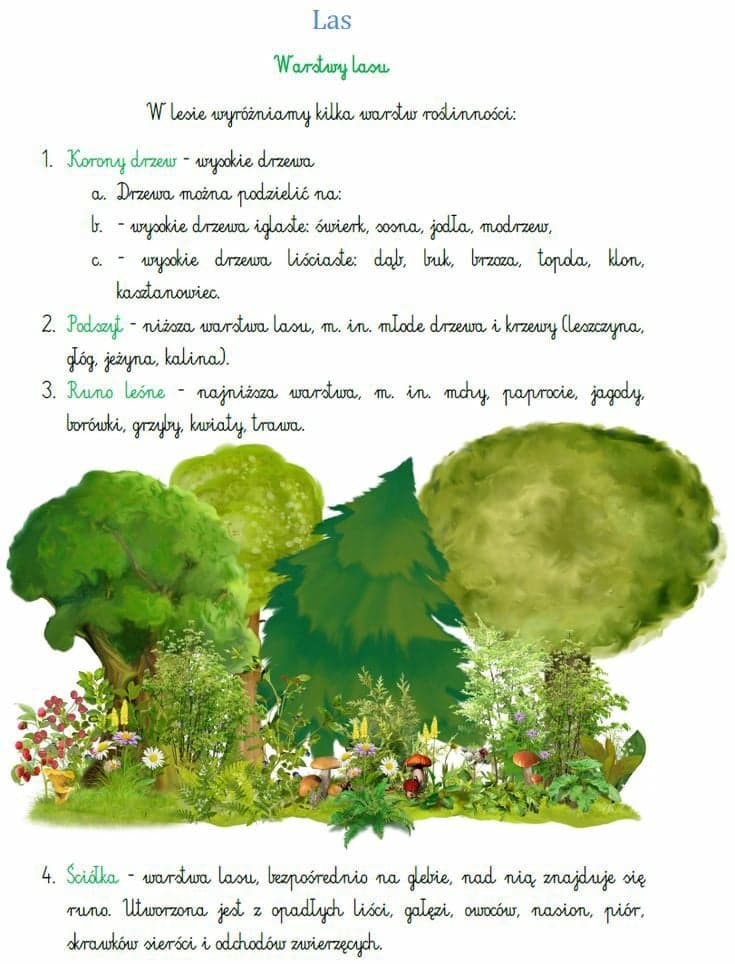 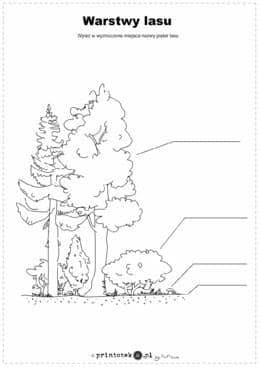 Mateusz pomaluje tą kartę pracyW lesie mieszkają zwierzęta dlatego w następnej karcie pracy będzie o jeżu.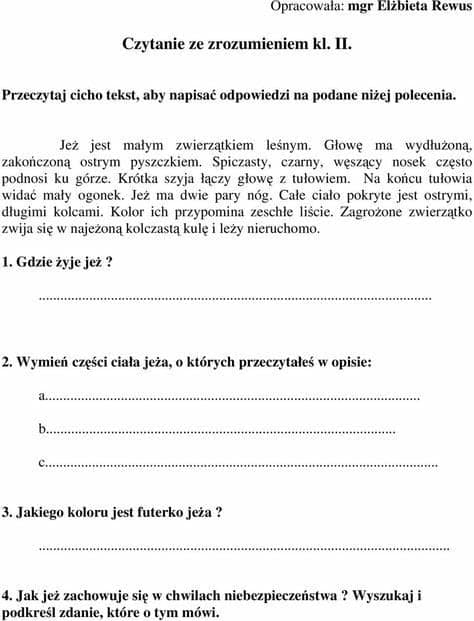 Dla Mateuszka.Pokoloruj rysunek z jeżami.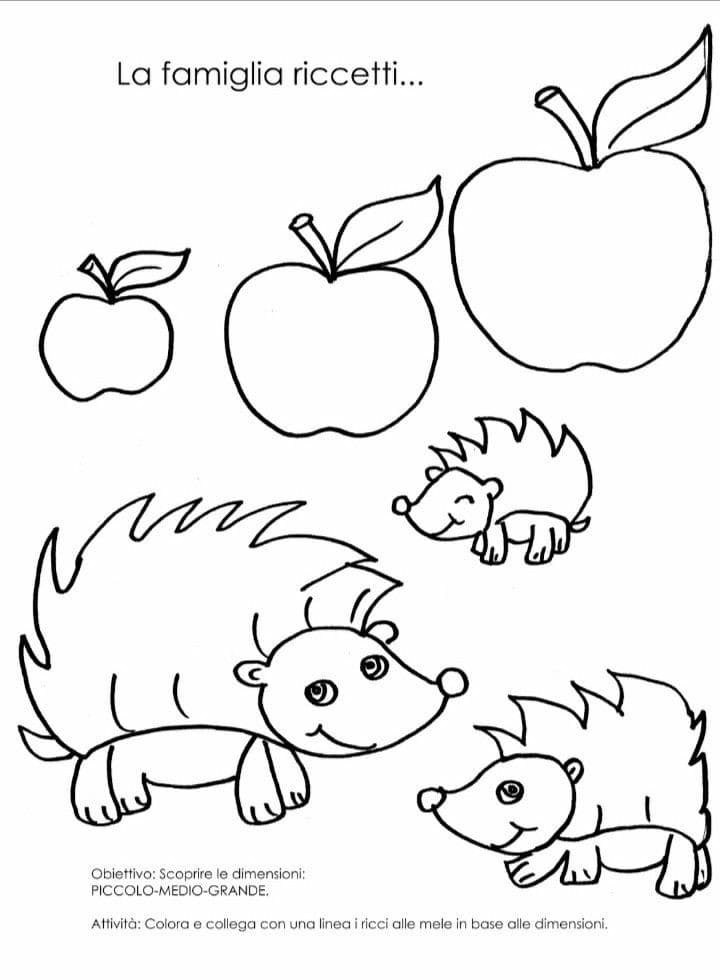 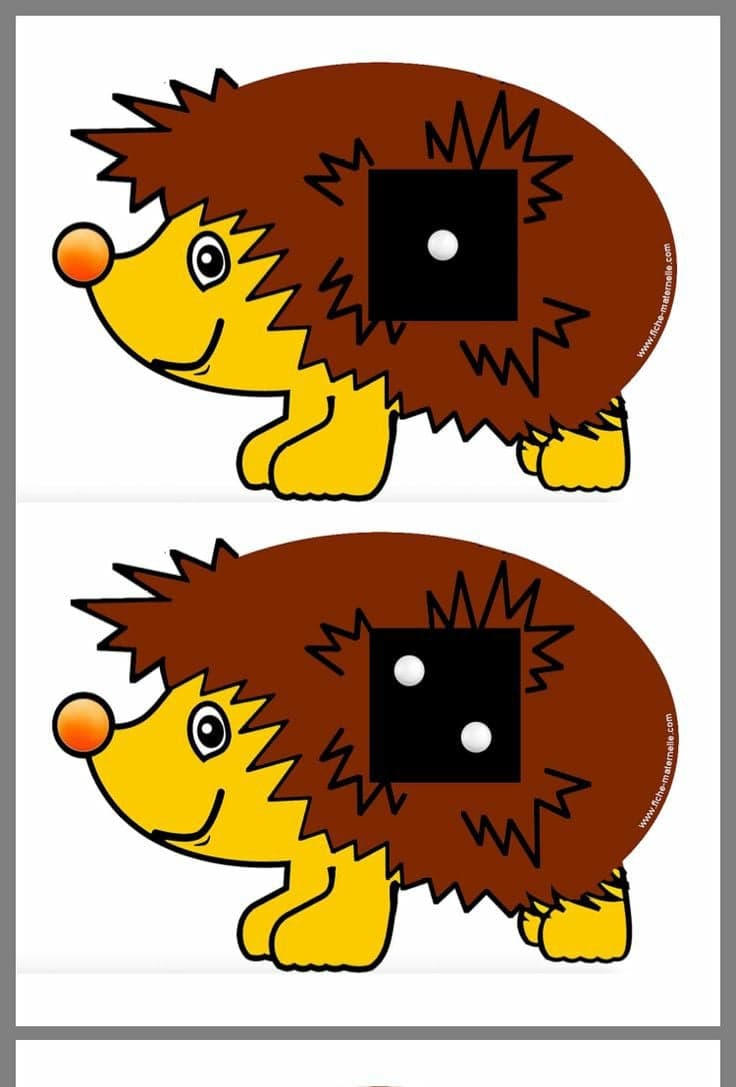 